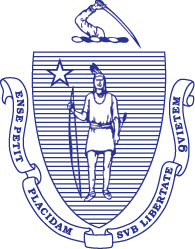 Capital Debt Affordability CommitteeNotice of Public MeetingMonday, September 12, 2016, 11:00 amState House, Room 373, Boston, MAIntroduction: Debt Affordability Committee Statute and Responsibilities Commonwealth Debt Affordability Modeling Commonwealth Debt Portfolio Quasi-Public Agency Debt 